IZJAVA NOSITELJA PROJEKTA O NEMOGUĆNOSTI ODBITKA PRETPOREZAIzjava nositelja projekta u smislu primjene Zakona o porezu na dodanu vrijednost (NN 73/13, 99/13, 148/13, 153/13 i 143/14, 115/16) i Pravilnika o porezu na dodanu vrijednost (NN 79/13, 85/13, 160/13, 35/14 i 157/14, 130/15, 1/17, 41/17, 128/17).Ovom izjavom, ja ____________________________________ (upisati ime i prezime), osobni identifikacijski broj (OIB) ______________________________ (upisati OIB) ___________________________________ (upisati funkciju) u svojstvu odgovorne osobe nositelja projekta _______________________________________ (upisati naziv nositelja projekta) osobni identifikacijski broj (OIB) ___________________________ (upisati OIB) izjavljujem da nositelj projekta ____________________________________________ (upisati naziv nositelja projekta) nema pravo odbitka pretporeza i neće ostvariti pravo na odbitak pretporeza za isporuke dobara i usluga po osnovi ulaganja za koje se putem prijave projekta traže sredstva potpore iz Europskog poljoprivrednog fonda za ruralni razvoj (EPFRR) u okviru projekta prijavljenog na LAG Natječaj za provedbu tipa operacije  „TO 2.1.2. Ulaganje u pokretanje, poboljšanje ili proširenje temeljnih lokalnih usluga za ruralno stanovništvo, uključujući slobodno vrijeme i kulturne aktivnosti te povezanu infrastrukturu“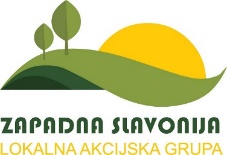 Nositelj projekta je upisan u Registar obveznika PDV-a:(zaokružiti DA ili NE)Nositelj projekta je upisan u Registar obveznika PDV-a po osnovi obavljanja sljedećih djelatnosti:(popuniti samo ako je nositelj projekta upisan u Registar obveznika PDV-a)________________________________________________________________________________________________________________________________________________________________________________________________________________________________________________________________________________________________________________________Potpisom ove Izjavu jamčim pod materijalnom i kaznenom odgovornošću za istinitost i točnost navoda u Izjavi.U _________________ , _________________(mjesto i datum)Potpis i pečat nositelja projekta:__________________________Prilog VI.